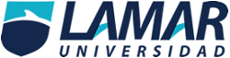 TECNOLOGIAS DE LA INFORMACION IICarolina Monraz RiveraII semestre12 DE FEBRERO DEL 2016GESTORES DE CORREOSirven para crear cuentas de correo electrónico sin tener que acceder a la pagina web del tal. Pudiendo revisar mensajes y correos electrónicos si necesidad de estar en internet.MOZILLA THUNDERBIRDVENTAJASFiltros antiespam.Lectura de RSS.Mejorable con extensiones.Soporte para pestañas.DESVENTAJASSoporte para correo web mejorable.Interfaz poco manipulante.GMAILVENTAJASPermite  gestionar varias cuentas a la vez.También puede usarse como lector RSS.Soporte para reglas de filtrado.DESVENTAJASCorrector ortográfico en ingles alemán.KMailKmail es una buena opción para leer el correo en linux si utilizas entorno gráfico. Este lector integrado en las KDE tiene las características fundamentales que se esperan en un programa de este tipo: soporte smtp, pop, un "composer" de mensajes, soporte multilenguaje... además de, en sus últimas versiones (KDE 3) incluir interesantísimas mejoras como encriptación PGP automática, posibilidad de "pipelining" al bajarse el correo pop (establecer varias conexiones con el servidor de correo si éste lo soporta, con lo que descargaremos el correo más rapidamente), posibilidad de ver los mensajes en el servidor antes de descargarlos, etc.Un fallo que tiene, por ejemplo, es que no puedes enviar un mail con todas las direcciones en el campo BCC (CCO en español, o direcciones ocultas que no pueden ver los que reciben el mensaje). Tienes que poner, al menos, una dirección en el campo “para".CORREO ELECTRONICO¿Cómo crear un correo electrónico?PASOS A SEGUIR: Elegir el gestor de correo deseado Escribir todos tus datos tales como son nombre, dia de nacimiento y todos tus datos personales.Inventar un nombre de usuario y escribir una contraseña.Dar clic en regristrar y listo.LISTA DE CORREO Qué es una lista de correo?Las listas de correo, son una forma masiva de comunicación por medio del e-mail. Hay listas de casi todos los temas (o tópicos), los cuales deben ser respetados. Ej.: En una lista de pajaritos, no podemos hablar de autos.
Las listas de correo, son un servicio gratuito (en la mayoría de los casos), y lo mantienen universidades, servidores, grandes empresas, etc.RequerimientosUsted sólo precisa una cuenta de e-mail (de más está decir, una PC, un módem, etc.:-)).¿Cómo funciona?Para explicar el funcionamiento de las listas de correo, observe el siguiente gráfico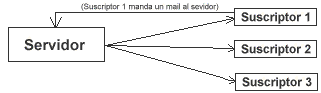 El suscriptor 1, manda un mail a servidor (Ej.: lista@servidor.com). Entonces, el servidor manda el mail que le enviamos a los otros suscriptos a la lista (suscriptor 2 y suscriptor 1). Según la configuración del servidor, el mail le llegará o no al suscriptor 1 (quien envió el mail).
Ahora, imaginemos que en vez de haber 3 suscriptores, hay 100, 200, 300, etc.Hay listas que en lugar de mandarmos varios mails, nos mandan uno sólo, con todos los mensajes (uno debajo del otro). Este tipo de listas, son algo molestas a la hora de responder mails, ya que hay que copiarlo, pegarlo, etc., mientras que con el primero (y el más común), sólo hay que presionar "Responder a todos" (o "Reply all", opción casi estandar en los programas de correo).También corresponde a esta sección del tutorial ("¿Cómo funcionan?"), explicar que en la mayoría de las listas funcionan con el clásico "preguntas y respuestas" (siempre respetando el tópico).NOMBRELIBREPROPIETRARIOVENTAJASDESVENTAJASLinux x*Precio accesible *Gran espacio*Detección y corrección de problemas rápidamenteNo hay mucho software comercialNo dan soporte que no sea WindowsWindows   xEs el mas conocido a nivel mundial y tiene un software mas desarrolladoEl costo es muy alto 
Las nuevas versiones requieren muchos recursos 
La mayoría de los virus están hechos para Windows Safari   xUno de los mas rápidos del mercado.En Windows consume mucha memoria RAM y es claramente superado por otras alternativas.Mozilla firefox    xProtege comunicación con servidores webVisualiza a algunos sitios web de forma extraña